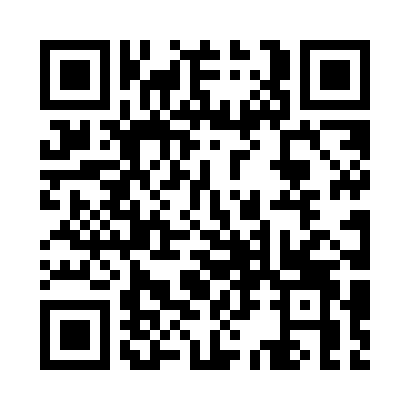 Prayer times for Homs, SyriaWed 1 May 2024 - Fri 31 May 2024High Latitude Method: NonePrayer Calculation Method: Umm al-Qura, MakkahAsar Calculation Method: ShafiPrayer times provided by https://www.salahtimes.comDateDayFajrSunriseDhuhrAsrMaghribIsha1Wed4:065:4312:304:147:188:482Thu4:055:4212:304:147:198:493Fri4:035:4112:304:147:208:504Sat4:025:4012:304:147:218:515Sun4:015:3912:304:147:228:526Mon3:595:3812:304:147:228:527Tue3:585:3712:304:147:238:538Wed3:575:3612:304:157:248:549Thu3:565:3512:304:157:258:5510Fri3:545:3412:304:157:268:5611Sat3:535:3312:304:157:268:5612Sun3:525:3212:304:157:278:5713Mon3:515:3212:304:157:288:5814Tue3:505:3112:304:157:298:5915Wed3:485:3012:304:157:309:0016Thu3:475:2912:304:157:309:0017Fri3:465:2912:304:167:319:0118Sat3:455:2812:304:167:329:0219Sun3:445:2712:304:167:339:0320Mon3:435:2712:304:167:339:0321Tue3:425:2612:304:167:349:0422Wed3:415:2512:304:167:359:0523Thu3:405:2512:304:167:359:0524Fri3:405:2412:304:177:369:0625Sat3:395:2412:304:177:379:0726Sun3:385:2312:304:177:389:0827Mon3:375:2312:304:177:389:0828Tue3:365:2212:314:177:399:0929Wed3:365:2212:314:177:409:1030Thu3:355:2212:314:177:409:1031Fri3:355:2112:314:187:419:11